湖南基础工程有限公司股权收购项目法律尽职调查服务询价文件询价编号：询价内容：法律尽职调查服务询价单位：中机国际工程设计研究院有限责任公司二○二二年六月目   录第一章   报价邀请书第二章   报价单位须知报价人须知前附表报价人须知第三章  报价书格式第一章 报价邀请书根据中机国际工程设计研究院有限责任公司产业战略发展需要，公司计划收购湖南基础工程有限公司100%股权。拟通过询比采购方式，确定本项目法律尽调机构，现邀请贵公司参与报价。1. 询价范围：对湖南基础工程有限公司及其下属子公司进行尽职调查并出具尽职调查报告等法律服务。2. 代理方式及费用组成：专项法律尽职调查服务费用及其他费用（含差旅费、税费等）。3. 付款方式：无预付款，提交尽调报告初稿后五个工作日内支付30%，提交正式报告后五个工作日内支付70%。4. 询价截止日期：2022年7月14日23:59时（北京时间）。5. 报价文件递交地点：长沙市雨花区韶山中路18号中机国际工程设计研究院有限责任公司A栋2518会议室。6. 询价人联系方式询价单位：中机国际工程设计研究院有限责任公司详细地址：湖南省长沙市雨花区韶山中路18号邮    编：410000联 系 人：何雨婷联系电话：13217402510报价文件的解释为利于评审，报价评审过程中，询价人可随时向有关报价人发出报价质询，报价人应对其予以澄清说明。所有发出的咨询及澄清说明均须以正式的书面形式作出，可以是传真件。报价人的澄清说明应由授权代表签字并加盖公章，任何以其它个人名义发出的文件将均被视为无效。报价人所有发出的咨询及澄清说明均不能对原报价书在实质上做出任何变动。所谓实质上的变动包括价格等可能产生影响评审公正性的因素。8.报价评审报价评审由询价人组建的评审委员会负责。评审活动遵循公平、公正、科学和择优，并对项目实施有利的原则。评审采用综合评估法，按报价文件是否满足询价文件的各项规定进行评议。具体评分标准如下：评分标准分值占比9.签订合同 报价人收到询价人签约意向后10日内与询价单位商定合同。因报价人全部或部分原因不能按时签约的，视为报价人自行放弃，询价人有权与其他报价人签订合同。询价人有权根据自己的需要，调整委托服务的范围和内容。中机国际工程设计研究院有限责任公司2022年6月报价人须知报价人须知前附表询价文件报价人应同意并接受询价文件中的各项责任和义务，否则报价无效。本询价文件仅作为本项目询价使用。询价文件的解释询价文件的解释权归询价人。报价人如对询价文件有疑问，可用信函、传真等方式向询价人询问。询价文件的补充或修改在提交报价文件前的任何时间内，询价单位保留对询价文件进行补充或修正的权力。对询价文件的补充或修正，询价单位将用统一的书面形式通知所有的被邀请报价人。报价文件的递交和有效期报价文件提交地点和时间：详见报价人须知前附表。报价文件的有效期为自文件提交日起90个日历日。报价文件的组成及份数报价人编写的报价文件应由以下部分组成：（1）报价函；（2）报价表；（3）法定代表人身份证明（复印件）；（4）法定代表人授权委托书；（5）律所及主办律师等的技术实力证明材料（加盖企业公章）；（6）服务承诺书；（7）相关业绩；（应提供类似项目业绩的证明材料，如合同协议书等，需加盖合作双方企业公章）。报价人必须提供报价文件一式贰份，注明正副本，分别密封包装（封口加盖公章）。报价文件印制应清晰、整洁、统一。报价要求报价人应按照询价文件所要求的格式填写报价表，非实质性响应询价文件的报价视为无效。报价文件应包含询价文件所有明示、暗示的一切风险。报价人应在报价表上标明本项目拟提供服务的单价和合价。报价文件中拟提供服务的价格应包括:（1）专项法律尽职调查服务费用及其他费用（含差旅费等）。（2）向中华人民共和国政府缴纳的增值税和其他所有应交的税收。附件：分包/釆购廉政告知书感谢贵单位支持中机国际工程设计研究院有限责任公司分包/釆购工作。为了全面贯彻落实党中央、国务院反腐倡廉方针，保证分包釆购工作的公正性，保证我司员工的清正廉洁，保证工程、货物及服务质量及合理价格，我们郑重告知贵单位，在同我司开展工作过程中，应遵守“质量为本、诚实守信、依法经营、互利共赢”基本商业原则，并不得向我公司有关人员：一、	以各种名义赠送现金、有价证券和支付凭证；二、	搞任何影响执行分包/釆购工作的宴请、娱乐及旅游活动；三、	赠送纪念品、贵重物品、名贵土特产和提供其它形式的利益。否则，一经发现，将被取消投标、 交易或进一步合作的资格。同时欢迎监督（监督电话为 0731-85383419, 19973126099）。此致！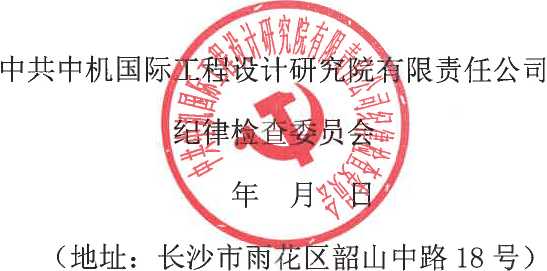 第三章 报价文件格式一、报价表 报价人名称：                                                     备注：专项法律尽职调查服务费用及其他费用（含差旅费、税费等）。 报价人代表签字：                （盖公章）日期：        年      月      日二、律所及主办律师等的技术实力证明材料（格式自拟）营业执照、律所及律师简介、业绩证明材料、获奖情况等。上述证明文件需盖报价人公章三、服务承诺书（内容由报价人自行填写）报价人：                 （盖单位章）        年       月       日 序号评分内容评分标准分值1报   价以本次最低投标报价为评标基准价，投标价格得分=（评标基准价格/投标报价）×100，基准价格浮动2％以内，得满分，超过2％，每超1％，扣2分。100分2技术实力负责人占15分。横向比较，专业、学历、职称、类似项目工作经验，最高15分，其余递减得分为10分、5分；团队成员占30分，横向比较，专业、学历、职称、类似项目工作经验，最高30分，其余递减得分为20分、10分；提供四个同类型过往业绩，最高40分，每少一个减五分；获奖情况，最高分15分，获得过国家级荣誉可得满分，省级荣誉得10分、市级荣誉得5分，无相关奖项0分。100分3服务承诺服务承诺高于招标要求 100分服务承诺高于招标要求 80分服务承诺低于招标要求 60分100分价格分占比30％技术分占比60％商务分占比10％序号内    容说明与要求1项目名称法律尽职调查服务2建设地点湖南省长沙市雨花区韶山中路18号中机国际工程设计研究院有限责任公司3询价人中机国际工程设计研究院有限责任公司战略与品牌管理部4最高限价18万5评标方法综合评估法6资格审查方式资格后审7项目资金来源企业自筹8报价有效期为 60 日历天（从报价截止之日算起）9报价文件份数一式贰份10报价文件提交单位中机国际工程设计研究院有限责任公司11地点及提交时间地点: 湖南省长沙市雨花区韶山中路18号中机国际工程设计研究院有限责任公司时间: 2022年7月13日17:30前12提交方式完成线上流程，按要求响应询价文件。收件人：何雨婷  收件地址：中机国际A栋13联系方式联系电话：13217402510            联 系 人： 何雨婷         项目名称湖南基础工程有限公司股权收购项目法律尽职调查服务报价总额（大写）人民币                                                               （小写）  ￥                                                                        备注